Αθήνα 20 Δεκεμβρίου 2023Ύλη Εξετάσεων στο μάθημα του Ζ΄ Εξαμήνου«Η Ορθόδοξη Θεολογία κατά τον 20ό και 21ο αιώνα»Το μάθημα θα εξεταστεί προφορικά και η ύλη –για όσους δεν εκπονήσουν Γραπτή Εργασία σε συνεννόηση μαζί μου– ορίζεται ως εξής:Όσοι επιλέξουν το σύγγραμμα 1:Σταύρου Γιαγκάζογλου, Κοινωνία εσχάτων, Δοκίμια εσχατολογικής οντολογίας, εκδ. Ίνδικτος, Αθήνα 2016.Σελίδες: 35-177 Όσοι επιλέξουν το σύγγραμμα 2:Σταύρου Γιαγκάζογλου, Βίος και Λόγος στην  ησυχαστική παράδοση, εκδ. Δόμος, Διάθεση εκδ. Εν πλω, Αθήνα 2018.Σελίδες: 115-130, 189-203, 373-430. Όσοι επιλέξουν το σύγγραμμα 3:3. Σταύρου Γιαγκάζογλου, Θεολογία και Νεωτερικότητα, Δοκίμια για τη συνάντησης της Ορθόδοξης Θεολογίας με τον σύγχρονο κόσμο, εκδ. Αρμός, Αθήνα 2023. Σελίδες: 18-176.Υποχρεωτική ύλη για όλους: Επιλογή και μελέτη δύο από τα εξής μελετήματα που είναι αναρτημένα στο e-class:1. Σταύρου Γιαγκάζογλου, 200. «Ορθοδοξία και Διαφωτισμός», στον συλ. τόμο «Ὑμεῖς γὰρ ἐπ’ ἐλευθερίᾳ ἐκλήθητε» (Γαλ. 5,13) 1821-2021», Πρακτικά Διεθνούς Συνεδρίου της Θεολογικής Σχολής ΕΚΠΑ, 4-7 Νοεμβρίου, σσ. 143-166.2. Σταύρου Γιαγκάζογλου, «Οἱ δρόμοι τῆς φιλοκαλικῆς ἀναγέννησης κατὰ τὸν 18ο, 19ο καὶ 20ὸ αἰῶνα. Ἡ συμβολὴ τοῦ μοναχισμοῦ στὴν ἀνανέωση τῆς σύγχρονης ὀρθόδοξης θεολογίας».3. Σταύρου Γιαγκάζογλου, «Σταθμοί και δρόμοι της Νεοελληνικής Ορθόδοξης Θεολογίας. Θεολογικά ρεύματα και τάσεις από τον 14ο αιώνα έως σήμερα».4. Σταύρου Γιαγκάζογλου, «Η επίδραση των Ρώσων θεολόγων της διασποράς στη νεοελληνική θεολογία».5. Χρήστου Καρακόλη, «Σάββας Αγουρίδης: Ο ρηξικέλευθος βιβλικός επιστήμων και θεολόγος».6. Παντελής Καλαϊτζίδης, «Ό Σάββας Άγουρίδης καί ό προφητικός Χριστιανισμός», Σύναξη 151/2019, σσ. 16-31.7. π. Γεωργίου Φλωρόφσκυ, «Η κληρονομιά και ο σκοπός της Ορθόδοξης Θεολογίας», Θεολογία 4/2010, σσ. 21-29.8. Απόστολος Αλεξανδρίδης, «Ένα φαινόμενο της νεοελληνικής θρησκευτικής ζωής: οι χριστιανικές οργανώσεις», περιοδικό Το Σύνορο, τχ. 39 (φθινόπωρο 1966), σελ. 193-204.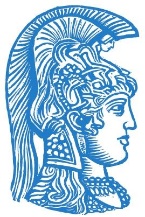 Εθνικόν και ΚαποδιστριακόνΠανεπιστήμιον ΑθηνώνΘεολογική Σχολή-Τμήμα ΘεολογίαςΤομέας Συστηματικής ΘεολογίαςΣταύρος ΓιαγκάζογλουΑναπληρωτής Καθηγητής ΔογματικήςΠανεπιστημιούποληΆνω Ιλίσια, Τ.Κ. 157 71Θεολογική Σχολή1ος όροφος, Γραφείο 140Τηλ. 210 7275738e-mail: syang@theol.uoa.gr